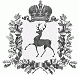 АДМИНИСТРАЦИЯ ШАРАНГСКОГО МУНИЦИПАЛЬНОГО РАЙОНАНИЖЕГОРОДСКОЙ ОБЛАСТИПОСТАНОВЛЕНИЕот 23.06.2020	N 277О внесении изменений в постановление администрации Шарангского муниципального района от 21.08.2017 года № 416 «Об утверждении муниципальной программы «Развитие транспортной системы в Шарангском муниципальном районе Нижегородской области на 2018 – 2020 годы»В соответствии с постановлением Правительства Нижегородской области от 26.05.2020г № 430 «О внесении изменения в государственную программу Нижегородской области «Развитие транспортной системы Нижегородской области, утвержденную постановлением Правительства Нижегородской области от 30 апреля 2014г. № 303», в целях приведения в соответствии с решением Земского собрания  от  18.06.2020 г. № 19 «О внесении изменений в решение Земского собрания Шарангского муниципального района от 20.12.2019г №50 «О районном бюджете на 2020 год и на плановый период 2021 и 2022 годов», в целях  администрация Шарангского муниципального района п о с т а н о в л я е т:Внести изменения в постановление администрации Шарангского муниципального района от 21.08.2017 года № 416 «Об утверждении муниципальной программы «Развитие транспортной системы в Шарангском муниципальном районе Нижегородской области на 2018 – 2020 годы» (далее соответственно – муниципальная программа, постановление):1. В муниципальной программе, утвержденной постановлением:1.1. В разделе 1 «Паспорт программы»:1.1.1. пункт 1.10. изложить в новой редакции:«1.10. Объемы и источники финансирования программы».1.1.2. пункт 1.13. изложить в следующей редакции:«1.13. Объемы и источники финансирования Программы, в том числе по ПодпрограммамПодпрограмма 1 «Повышение безопасности дорожного движения в Шарангском муниципальном районе Нижегородской области»тыс.руб.Подпрограмма 2 «Ремонт и содержание автомобильных дорог общего пользования в Шарангском муниципальном районе Нижегородской области»тыс.руб.Подпрограмма 3 «Проектирование, строительство (реконструкция) автомобильных дорог общего пользования»тыс.руб.Подпрограмма 4 «Предотвращение влияния ухудшения экономической ситуации из-за распространения коронавирусной инфекции (COVID-19)на деятельность транспортных предприятий, осуществляющих  перевозку пассажиров и багажа по межмуниципальным и муниципальным маршрутам регулярных перевозок на территории Шарангского муниципального района».1.2. В разделе 2 «Текст программы»:1.2.1 пункт 2.5 изложить в следующей редакции:«2.5. Система программных мероприятий.».1.2.2. пункт 2.6 изложить в следующей редакции:«2.6. Ресурсное обеспечение программы».Глава администрации	О.Л.ЗыковИсточники финансированияГоды Годы Годы Годы Источники финансирования2018г.2019г.2020г.Всего за период реализации программыФедеральный бюджетОбластной бюджет9929,356289929,35628Районный бюджет9189,48851,612828,90530869,905Прочие источники386,0386,0ВСЕГО 9189,48851,623144,2612841185,26128Всего из районного бюджета, в том числе15,02018 год5,02019 год5,02020 год5,0Всего из районного бюджета, в том числе34010,9932018 год9184,42019 год8846,62020 год15979,993Всего из федерального бюджета, в том числеВсего из областного бюджета, в том числе2167,4Всего из районного бюджета, в том числе2705,2392018 год2018 год2018 год2019 год2019 год2019 год2020 год2020 год2167,42020 год2705,239Всего из федерального бюджета, в том числеВсего из областного бюджета, в том числе2234,55628Всего из районного бюджета, в том числе52,02018 год2018 год2018 год2019 год2019 год2019 год2020 год2020 год2234,556282020 год52,0N НаименованиемероприятияСрокиреализацииОтветственныйисполнительГодыПредполагаемый объем финансирования, тыс. руб.Предполагаемый объем финансирования, тыс. руб.Предполагаемый объем финансирования, тыс. руб.Предполагаемый объем финансирования, тыс. руб.Предполагаемый объем финансирования, тыс. руб.N НаименованиемероприятияСрокиреализацииОтветственныйисполнительГодыВсегофедеральныйбюджетобластнойбюджетрайонныйбюджетпрочиеисточники 1  2  3  4  5  6  7  8  9 10Подпрограмма 1 «Повышение безопасности дорожного движения в Шарангском муниципальном районе»Подпрограмма 1 «Повышение безопасности дорожного движения в Шарангском муниципальном районе»Подпрограмма 1 «Повышение безопасности дорожного движения в Шарангском муниципальном районе»Подпрограмма 1 «Повышение безопасности дорожного движения в Шарангском муниципальном районе»Подпрограмма 1 «Повышение безопасности дорожного движения в Шарангском муниципальном районе»Подпрограмма 1 «Повышение безопасности дорожного движения в Шарангском муниципальном районе»Подпрограмма 1 «Повышение безопасности дорожного движения в Шарангском муниципальном районе»Подпрограмма 1 «Повышение безопасности дорожного движения в Шарангском муниципальном районе»Подпрограмма 1 «Повышение безопасности дорожного движения в Шарангском муниципальном районе»Подпрограмма 1 «Повышение безопасности дорожного движения в Шарангском муниципальном районе»Задача 1. Создание системы пропаганды с целью формирования негативного отношения к правонарушителям в сфере дорожного движения, повышение культуры вожденияЗадача 1. Создание системы пропаганды с целью формирования негативного отношения к правонарушителям в сфере дорожного движения, повышение культуры вожденияЗадача 1. Создание системы пропаганды с целью формирования негативного отношения к правонарушителям в сфере дорожного движения, повышение культуры вожденияЗадача 1. Создание системы пропаганды с целью формирования негативного отношения к правонарушителям в сфере дорожного движения, повышение культуры вожденияЗадача 1. Создание системы пропаганды с целью формирования негативного отношения к правонарушителям в сфере дорожного движения, повышение культуры вожденияЗадача 1. Создание системы пропаганды с целью формирования негативного отношения к правонарушителям в сфере дорожного движения, повышение культуры вожденияЗадача 1. Создание системы пропаганды с целью формирования негативного отношения к правонарушителям в сфере дорожного движения, повышение культуры вожденияЗадача 1. Создание системы пропаганды с целью формирования негативного отношения к правонарушителям в сфере дорожного движения, повышение культуры вожденияЗадача 1. Создание системы пропаганды с целью формирования негативного отношения к правонарушителям в сфере дорожного движения, повышение культуры вожденияЗадача 1. Создание системы пропаганды с целью формирования негативного отношения к правонарушителям в сфере дорожного движения, повышение культуры вождения1.1Проведение заседаний комиссии по обеспечению безопасности дорожного движения при администрации Шарангского муниципального района2018-2020 годы (ежеквартально)Комиссия по обеспечению безопасности дорожного движения при администрации Шарангского мунципального районаВсего 1.1Проведение заседаний комиссии по обеспечению безопасности дорожного движения при администрации Шарангского муниципального района2018-2020 годы (ежеквартально)Комиссия по обеспечению безопасности дорожного движения при администрации Шарангского мунципального района2018 год1.1Проведение заседаний комиссии по обеспечению безопасности дорожного движения при администрации Шарангского муниципального района2018-2020 годы (ежеквартально)Комиссия по обеспечению безопасности дорожного движения при администрации Шарангского мунципального района2019 год1.1Проведение заседаний комиссии по обеспечению безопасности дорожного движения при администрации Шарангского муниципального района2018-2020 годы (ежеквартально)Комиссия по обеспечению безопасности дорожного движения при администрации Шарангского мунципального района2020 год1.2Организация регулярных телепередач по тематике безопасности дорожного движения ПостоянноОГИБДД МО МВД России "Уренский" (по согласованию), МП Шарангское телевидение «Истоки» Всего 1.2Организация регулярных телепередач по тематике безопасности дорожного движения ПостоянноОГИБДД МО МВД России "Уренский" (по согласованию), МП Шарангское телевидение «Истоки» 2018 год1.2Организация регулярных телепередач по тематике безопасности дорожного движения ПостоянноОГИБДД МО МВД России "Уренский" (по согласованию), МП Шарангское телевидение «Истоки» 2019 год1.2Организация регулярных телепередач по тематике безопасности дорожного движения ПостоянноОГИБДД МО МВД России "Уренский" (по согласованию), МП Шарангское телевидение «Истоки» 2020 год1.3Организация постоянной тематической рубрики (выпуск тематических приложений) по тематике безопасности дорожного движения в районной газете «Знамя победы» ПостоянноОГИБДД МО МВД России "Уренский" (по согласованию),МП Редакция газеты «Знамя победы» Всего 1.3Организация постоянной тематической рубрики (выпуск тематических приложений) по тематике безопасности дорожного движения в районной газете «Знамя победы» ПостоянноОГИБДД МО МВД России "Уренский" (по согласованию),МП Редакция газеты «Знамя победы» 2018 год1.3Организация постоянной тематической рубрики (выпуск тематических приложений) по тематике безопасности дорожного движения в районной газете «Знамя победы» ПостоянноОГИБДД МО МВД России "Уренский" (по согласованию),МП Редакция газеты «Знамя победы» 2019 год1.3Организация постоянной тематической рубрики (выпуск тематических приложений) по тематике безопасности дорожного движения в районной газете «Знамя победы» ПостоянноОГИБДД МО МВД России "Уренский" (по согласованию),МП Редакция газеты «Знамя победы» 2020 год1.4Организация проката видеороликов по
тематике безопасности дорожного движения по местному телевидению, в образовательных учреждениях ПостоянноОГИБДД МО МВД России "Уренский" (по согласованию), МП Шарангское телевидение «Истоки», управление образования и молодежной политики администрации Шарангского муниципального района Всего 1.4Организация проката видеороликов по
тематике безопасности дорожного движения по местному телевидению, в образовательных учреждениях ПостоянноОГИБДД МО МВД России "Уренский" (по согласованию), МП Шарангское телевидение «Истоки», управление образования и молодежной политики администрации Шарангского муниципального района 2018 год1.4Организация проката видеороликов по
тематике безопасности дорожного движения по местному телевидению, в образовательных учреждениях ПостоянноОГИБДД МО МВД России "Уренский" (по согласованию), МП Шарангское телевидение «Истоки», управление образования и молодежной политики администрации Шарангского муниципального района 2019 год1.4Организация проката видеороликов по
тематике безопасности дорожного движения по местному телевидению, в образовательных учреждениях ПостоянноОГИБДД МО МВД России "Уренский" (по согласованию), МП Шарангское телевидение «Истоки», управление образования и молодежной политики администрации Шарангского муниципального района 2020 год1.5Обеспечение регулярного информирования населения о состоянии аварийности, принимаемых мерах по ее стабилизации ПостоянноОГИБДД МО МВД России "Уренский" (по согласованию), МП Шарангское телевидение «Истоки», Всего 1.5Обеспечение регулярного информирования населения о состоянии аварийности, принимаемых мерах по ее стабилизации ПостоянноОГИБДД МО МВД России "Уренский" (по согласованию), МП Шарангское телевидение «Истоки», 2018 год1.5Обеспечение регулярного информирования населения о состоянии аварийности, принимаемых мерах по ее стабилизации ПостоянноОГИБДД МО МВД России "Уренский" (по согласованию), МП Шарангское телевидение «Истоки», 2019 год1.5Обеспечение регулярного информирования населения о состоянии аварийности, принимаемых мерах по ее стабилизации ПостоянноОГИБДД МО МВД России "Уренский" (по согласованию), МП Шарангское телевидение «Истоки», 2020 годЗадача 2. Формирование у детей навыков безопасного поведения на дорогахЗадача 2. Формирование у детей навыков безопасного поведения на дорогахЗадача 2. Формирование у детей навыков безопасного поведения на дорогахЗадача 2. Формирование у детей навыков безопасного поведения на дорогахЗадача 2. Формирование у детей навыков безопасного поведения на дорогахЗадача 2. Формирование у детей навыков безопасного поведения на дорогахЗадача 2. Формирование у детей навыков безопасного поведения на дорогахЗадача 2. Формирование у детей навыков безопасного поведения на дорогахЗадача 2. Формирование у детей навыков безопасного поведения на дорогахЗадача 2. Формирование у детей навыков безопасного поведения на дорогах2.1Проведение совещаний для руководителей образовательных учреждений района по предупреждению детского дорожно-транспортного травматизма Ежегодно (Май, сентябрь)Управление образования и молодежной политики администрации Шарангского муниципального района Всего 2.1Проведение совещаний для руководителей образовательных учреждений района по предупреждению детского дорожно-транспортного травматизма Ежегодно (Май, сентябрь)Управление образования и молодежной политики администрации Шарангского муниципального района 2018 год2.1Проведение совещаний для руководителей образовательных учреждений района по предупреждению детского дорожно-транспортного травматизма Ежегодно (Май, сентябрь)Управление образования и молодежной политики администрации Шарангского муниципального района 2019 год2.1Проведение совещаний для руководителей образовательных учреждений района по предупреждению детского дорожно-транспортного травматизма Ежегодно (Май, сентябрь)Управление образования и молодежной политики администрации Шарангского муниципального района 2020 год2.2Обновление и размещение схем «Дом-школа-дом», паспортов транспортной безопасности на официальных сайтах образовательных учрежденийЕжегодно (Август-сентябрь)Руководители образовательных учреждений района Всего 2.2Обновление и размещение схем «Дом-школа-дом», паспортов транспортной безопасности на официальных сайтах образовательных учрежденийЕжегодно (Август-сентябрь)Руководители образовательных учреждений района 2018 год2.2Обновление и размещение схем «Дом-школа-дом», паспортов транспортной безопасности на официальных сайтах образовательных учрежденийЕжегодно (Август-сентябрь)Руководители образовательных учреждений района 2019 год2.2Обновление и размещение схем «Дом-школа-дом», паспортов транспортной безопасности на официальных сайтах образовательных учрежденийЕжегодно (Август-сентябрь)Руководители образовательных учреждений района 2020 год2.3Мониторинг и изучение деятельности образовательных учреждений района по профилактике детского дорожно-транспортного травматизмаПостоянноУправление образования и молодежной политики администрации Шарангского муниципального района Всего 2.3Мониторинг и изучение деятельности образовательных учреждений района по профилактике детского дорожно-транспортного травматизмаПостоянноУправление образования и молодежной политики администрации Шарангского муниципального района 2018 год2.3Мониторинг и изучение деятельности образовательных учреждений района по профилактике детского дорожно-транспортного травматизмаПостоянноУправление образования и молодежной политики администрации Шарангского муниципального района 2019 год2.3Мониторинг и изучение деятельности образовательных учреждений района по профилактике детского дорожно-транспортного травматизмаПостоянноУправление образования и молодежной политики администрации Шарангского муниципального района 2020 год2.4Выявление и информирование ОГИБДД МО МВД России (по согласованию) о недостатках улично-дорожной сети вблизи образовательных учреждений, влияющих на безопасность юных участников дорожного движенияЕжегодно (Август)Управление образования и молодежной политики администрации Шарангского муниципального района, руководители образовательных учреждений Всего 2.4Выявление и информирование ОГИБДД МО МВД России (по согласованию) о недостатках улично-дорожной сети вблизи образовательных учреждений, влияющих на безопасность юных участников дорожного движенияЕжегодно (Август)Управление образования и молодежной политики администрации Шарангского муниципального района, руководители образовательных учреждений 2018 год2.4Выявление и информирование ОГИБДД МО МВД России (по согласованию) о недостатках улично-дорожной сети вблизи образовательных учреждений, влияющих на безопасность юных участников дорожного движенияЕжегодно (Август)Управление образования и молодежной политики администрации Шарангского муниципального района, руководители образовательных учреждений 2019 год2.4Выявление и информирование ОГИБДД МО МВД России (по согласованию) о недостатках улично-дорожной сети вблизи образовательных учреждений, влияющих на безопасность юных участников дорожного движенияЕжегодно (Август)Управление образования и молодежной политики администрации Шарангского муниципального района, руководители образовательных учреждений 2020 год2.5Разработка системы практических мероприятий по правилам дорожного движения для образовательных учреждений в целях использования их в процессе обучения детей безопасному поведению на дорогах2018-2020 годы (по плану)Управление образования и молодежной политики администрации Шарангского муниципального района, ОГИБДД МО МВД России "Уренский" (по согласованию)Всего 2.5Разработка системы практических мероприятий по правилам дорожного движения для образовательных учреждений в целях использования их в процессе обучения детей безопасному поведению на дорогах2018-2020 годы (по плану)Управление образования и молодежной политики администрации Шарангского муниципального района, ОГИБДД МО МВД России "Уренский" (по согласованию)2018 год2.5Разработка системы практических мероприятий по правилам дорожного движения для образовательных учреждений в целях использования их в процессе обучения детей безопасному поведению на дорогах2018-2020 годы (по плану)Управление образования и молодежной политики администрации Шарангского муниципального района, ОГИБДД МО МВД России "Уренский" (по согласованию)2019 год2.5Разработка системы практических мероприятий по правилам дорожного движения для образовательных учреждений в целях использования их в процессе обучения детей безопасному поведению на дорогах2018-2020 годы (по плану)Управление образования и молодежной политики администрации Шарангского муниципального района, ОГИБДД МО МВД России "Уренский" (по согласованию)2020 год2.6Организация приобретения светоотражающих элементов для учеников 3 кв.ежегодноУправление образования и молодежной политики администрации Шарангского муниципального районаВсего 002.6Организация приобретения светоотражающих элементов для учеников 3 кв.ежегодноУправление образования и молодежной политики администрации Шарангского муниципального района2018 год002.6Организация приобретения светоотражающих элементов для учеников 3 кв.ежегодноУправление образования и молодежной политики администрации Шарангского муниципального района2019 год002.6Организация приобретения светоотражающих элементов для учеников 3 кв.ежегодноУправление образования и молодежной политики администрации Шарангского муниципального района2020 год002.7Организация и проведение районных детских конкурсных программ по профилактике детского дорожно-транспортного травматизма «ЮИД - это классно!ЮИД – это здорово!», «Дорога глазами детей», «Внимание – дети!», «Мы и улица!», «Внимание – дорога!»Ежегодно (Июль-август)Управление образования и молодежной политики администрации Шарангского муниципального района Всего 15152.7Организация и проведение районных детских конкурсных программ по профилактике детского дорожно-транспортного травматизма «ЮИД - это классно!ЮИД – это здорово!», «Дорога глазами детей», «Внимание – дети!», «Мы и улица!», «Внимание – дорога!»Ежегодно (Июль-август)Управление образования и молодежной политики администрации Шарангского муниципального района 2018 год552.7Организация и проведение районных детских конкурсных программ по профилактике детского дорожно-транспортного травматизма «ЮИД - это классно!ЮИД – это здорово!», «Дорога глазами детей», «Внимание – дети!», «Мы и улица!», «Внимание – дорога!»Ежегодно (Июль-август)Управление образования и молодежной политики администрации Шарангского муниципального района 2019 год552.7Организация и проведение районных детских конкурсных программ по профилактике детского дорожно-транспортного травматизма «ЮИД - это классно!ЮИД – это здорово!», «Дорога глазами детей», «Внимание – дети!», «Мы и улица!», «Внимание – дорога!»Ежегодно (Июль-август)Управление образования и молодежной политики администрации Шарангского муниципального района 2020 год55Задача 3. Развитие современной системы оказания помощи пострадавшим в дорожно-транспортных происшествияхЗадача 3. Развитие современной системы оказания помощи пострадавшим в дорожно-транспортных происшествияхЗадача 3. Развитие современной системы оказания помощи пострадавшим в дорожно-транспортных происшествияхЗадача 3. Развитие современной системы оказания помощи пострадавшим в дорожно-транспортных происшествияхЗадача 3. Развитие современной системы оказания помощи пострадавшим в дорожно-транспортных происшествияхЗадача 3. Развитие современной системы оказания помощи пострадавшим в дорожно-транспортных происшествияхЗадача 3. Развитие современной системы оказания помощи пострадавшим в дорожно-транспортных происшествияхЗадача 3. Развитие современной системы оказания помощи пострадавшим в дорожно-транспортных происшествияхЗадача 3. Развитие современной системы оказания помощи пострадавшим в дорожно-транспортных происшествияхЗадача 3. Развитие современной системы оказания помощи пострадавшим в дорожно-транспортных происшествиях33.1Обучение сотрудников, участвующих в ликвидации последствий ДТП, приемам оказания первой медицинской помощи пострадавшим в ДТПЕжегодно (2 кв.)ГБУЗ НО «Шарангская Центральная районная больница» (по согласованию)Всего 33.1Обучение сотрудников, участвующих в ликвидации последствий ДТП, приемам оказания первой медицинской помощи пострадавшим в ДТПЕжегодно (2 кв.)ГБУЗ НО «Шарангская Центральная районная больница» (по согласованию)2018 год33.1Обучение сотрудников, участвующих в ликвидации последствий ДТП, приемам оказания первой медицинской помощи пострадавшим в ДТПЕжегодно (2 кв.)ГБУЗ НО «Шарангская Центральная районная больница» (по согласованию)2019 год33.1Обучение сотрудников, участвующих в ликвидации последствий ДТП, приемам оказания первой медицинской помощи пострадавшим в ДТПЕжегодно (2 кв.)ГБУЗ НО «Шарангская Центральная районная больница» (по согласованию)2020 годЗадача 4. Предупреждение опасного поведения участников дорожного движения, развитие системы подготовки водителей транспортных средств и их допуска к участию в дорожном движении Задача 4. Предупреждение опасного поведения участников дорожного движения, развитие системы подготовки водителей транспортных средств и их допуска к участию в дорожном движении Задача 4. Предупреждение опасного поведения участников дорожного движения, развитие системы подготовки водителей транспортных средств и их допуска к участию в дорожном движении Задача 4. Предупреждение опасного поведения участников дорожного движения, развитие системы подготовки водителей транспортных средств и их допуска к участию в дорожном движении Задача 4. Предупреждение опасного поведения участников дорожного движения, развитие системы подготовки водителей транспортных средств и их допуска к участию в дорожном движении Задача 4. Предупреждение опасного поведения участников дорожного движения, развитие системы подготовки водителей транспортных средств и их допуска к участию в дорожном движении Задача 4. Предупреждение опасного поведения участников дорожного движения, развитие системы подготовки водителей транспортных средств и их допуска к участию в дорожном движении Задача 4. Предупреждение опасного поведения участников дорожного движения, развитие системы подготовки водителей транспортных средств и их допуска к участию в дорожном движении Задача 4. Предупреждение опасного поведения участников дорожного движения, развитие системы подготовки водителей транспортных средств и их допуска к участию в дорожном движении Задача 4. Предупреждение опасного поведения участников дорожного движения, развитие системы подготовки водителей транспортных средств и их допуска к участию в дорожном движении 4.1Организация и осуществление линейного контроля за водителями автобусов, осуществляющими регулярные перевозки пассажиров в городском, пригородном, междугородном сообщениях и по разовым заказам ОГИБДД МО МВД России "Уренский" (по согласованию), администрация Шарангского муниципального района, администрации поселений района (по согласованию)Всего 4.1Организация и осуществление линейного контроля за водителями автобусов, осуществляющими регулярные перевозки пассажиров в городском, пригородном, междугородном сообщениях и по разовым заказам ОГИБДД МО МВД России "Уренский" (по согласованию), администрация Шарангского муниципального района, администрации поселений района (по согласованию)2018 год4.1Организация и осуществление линейного контроля за водителями автобусов, осуществляющими регулярные перевозки пассажиров в городском, пригородном, междугородном сообщениях и по разовым заказам ОГИБДД МО МВД России "Уренский" (по согласованию), администрация Шарангского муниципального района, администрации поселений района (по согласованию)2019 год4.1Организация и осуществление линейного контроля за водителями автобусов, осуществляющими регулярные перевозки пассажиров в городском, пригородном, междугородном сообщениях и по разовым заказам ОГИБДД МО МВД России "Уренский" (по согласованию), администрация Шарангского муниципального района, администрации поселений района (по согласованию)2020 год4.2Проверка технического состояния транспортных средств с использованием средств технического диагностирования при получении лицензии на осуществление перевозок пассажиров и при выявлении на линии неисправностей, угрожающих безопасности дорожного движения ПостоянноОГИБДД МО МВД России "Уренский" (по согласованию)Всего 4.2Проверка технического состояния транспортных средств с использованием средств технического диагностирования при получении лицензии на осуществление перевозок пассажиров и при выявлении на линии неисправностей, угрожающих безопасности дорожного движения ПостоянноОГИБДД МО МВД России "Уренский" (по согласованию)2018 год4.2Проверка технического состояния транспортных средств с использованием средств технического диагностирования при получении лицензии на осуществление перевозок пассажиров и при выявлении на линии неисправностей, угрожающих безопасности дорожного движения ПостоянноОГИБДД МО МВД России "Уренский" (по согласованию)2019 год4.2Проверка технического состояния транспортных средств с использованием средств технического диагностирования при получении лицензии на осуществление перевозок пассажиров и при выявлении на линии неисправностей, угрожающих безопасности дорожного движения ПостоянноОГИБДД МО МВД России "Уренский" (по согласованию)2020 год4.3Проведение рабочих собраний с водительским составом и инженерно-техническими работниками автотранспортных организаций с обсуждением вопроса о состоянии аварийности и дорожно-транспортной дисциплины, разбор причин совершения дорожно-транспортных происшествий ЕжеквартальноМУП «Шарангское ПАП»,ОГИБДД МО МВД России "Уренский" (по согласованию)Всего 4.3Проведение рабочих собраний с водительским составом и инженерно-техническими работниками автотранспортных организаций с обсуждением вопроса о состоянии аварийности и дорожно-транспортной дисциплины, разбор причин совершения дорожно-транспортных происшествий ЕжеквартальноМУП «Шарангское ПАП»,ОГИБДД МО МВД России "Уренский" (по согласованию)2018 год4.3Проведение рабочих собраний с водительским составом и инженерно-техническими работниками автотранспортных организаций с обсуждением вопроса о состоянии аварийности и дорожно-транспортной дисциплины, разбор причин совершения дорожно-транспортных происшествий ЕжеквартальноМУП «Шарангское ПАП»,ОГИБДД МО МВД России "Уренский" (по согласованию)2019 год4.3Проведение рабочих собраний с водительским составом и инженерно-техническими работниками автотранспортных организаций с обсуждением вопроса о состоянии аварийности и дорожно-транспортной дисциплины, разбор причин совершения дорожно-транспортных происшествий ЕжеквартальноМУП «Шарангское ПАП»,ОГИБДД МО МВД России "Уренский" (по согласованию)2020 год4.4Организация и проведение ежегодных конкурсов профессионального мастерства среди водителей автобусов Ежегодно (2 кв.)МУП «Шарангское ПАП»,ОГИБДД МО МВД России "Уренский" (по согласованию)Всего 4.4Организация и проведение ежегодных конкурсов профессионального мастерства среди водителей автобусов Ежегодно (2 кв.)МУП «Шарангское ПАП»,ОГИБДД МО МВД России "Уренский" (по согласованию)2018 год4.4Организация и проведение ежегодных конкурсов профессионального мастерства среди водителей автобусов Ежегодно (2 кв.)МУП «Шарангское ПАП»,ОГИБДД МО МВД России "Уренский" (по согласованию)2019 год4.4Организация и проведение ежегодных конкурсов профессионального мастерства среди водителей автобусов Ежегодно (2 кв.)МУП «Шарангское ПАП»,ОГИБДД МО МВД России "Уренский" (по согласованию)2020 год4.5Проведение в установленном порядке нормирования скоростей движения на маршрутах пассажирского автотранспорта в р.п.Шаранга и Шарангском муниципальном районеПостоянноМУП«Шарангское ПАП»Всего 4.5Проведение в установленном порядке нормирования скоростей движения на маршрутах пассажирского автотранспорта в р.п.Шаранга и Шарангском муниципальном районеПостоянноМУП«Шарангское ПАП»2018 год4.5Проведение в установленном порядке нормирования скоростей движения на маршрутах пассажирского автотранспорта в р.п.Шаранга и Шарангском муниципальном районеПостоянноМУП«Шарангское ПАП»2019 год4.5Проведение в установленном порядке нормирования скоростей движения на маршрутах пассажирского автотранспорта в р.п.Шаранга и Шарангском муниципальном районеПостоянноМУП«Шарангское ПАП»2020 год4.6Проведение обучения водителей автобусов всех форм собственности по 20 часовой программе безопасности дорожного движенияЕжегодно (1 кв.)МУП «Шарангское ПАП», управление образования и молодежной политики администрации Шарангского муниципального районаВсего 4.6Проведение обучения водителей автобусов всех форм собственности по 20 часовой программе безопасности дорожного движенияЕжегодно (1 кв.)МУП «Шарангское ПАП», управление образования и молодежной политики администрации Шарангского муниципального района2018 год4.6Проведение обучения водителей автобусов всех форм собственности по 20 часовой программе безопасности дорожного движенияЕжегодно (1 кв.)МУП «Шарангское ПАП», управление образования и молодежной политики администрации Шарангского муниципального района2019 год4.6Проведение обучения водителей автобусов всех форм собственности по 20 часовой программе безопасности дорожного движенияЕжегодно (1 кв.)МУП «Шарангское ПАП», управление образования и молодежной политики администрации Шарангского муниципального района2020 год4.7Организация ежегодного обучения инженерно-технических работников, связанных с обеспечением безопасности дорожного движения, по 10-часовой программеЕжегодно (1кв.)МУП «Шарангское ПАП»Всего 4.7Организация ежегодного обучения инженерно-технических работников, связанных с обеспечением безопасности дорожного движения, по 10-часовой программеЕжегодно (1кв.)МУП «Шарангское ПАП»2018 год4.7Организация ежегодного обучения инженерно-технических работников, связанных с обеспечением безопасности дорожного движения, по 10-часовой программеЕжегодно (1кв.)МУП «Шарангское ПАП»2019 год4.7Организация ежегодного обучения инженерно-технических работников, связанных с обеспечением безопасности дорожного движения, по 10-часовой программеЕжегодно (1кв.)МУП «Шарангское ПАП»2020 годЗадача 5. Повышение уровня технического обеспечения мероприятий по безопасности дорожного движения Задача 5. Повышение уровня технического обеспечения мероприятий по безопасности дорожного движения Задача 5. Повышение уровня технического обеспечения мероприятий по безопасности дорожного движения Задача 5. Повышение уровня технического обеспечения мероприятий по безопасности дорожного движения Задача 5. Повышение уровня технического обеспечения мероприятий по безопасности дорожного движения Задача 5. Повышение уровня технического обеспечения мероприятий по безопасности дорожного движения Задача 5. Повышение уровня технического обеспечения мероприятий по безопасности дорожного движения Задача 5. Повышение уровня технического обеспечения мероприятий по безопасности дорожного движения Задача 5. Повышение уровня технического обеспечения мероприятий по безопасности дорожного движения Задача 5. Повышение уровня технического обеспечения мероприятий по безопасности дорожного движения 5.1Проведение районных и участие в совместных общероссийских и областных профилактических операциях "Автобус", "Челнок", "Школьный автобус", «Непоседа» и др. По плануОГИБДД МО МВД России "Уренский" (по согласованию) Всего 5.1Проведение районных и участие в совместных общероссийских и областных профилактических операциях "Автобус", "Челнок", "Школьный автобус", «Непоседа» и др. По плануОГИБДД МО МВД России "Уренский" (по согласованию) 2018 год5.1Проведение районных и участие в совместных общероссийских и областных профилактических операциях "Автобус", "Челнок", "Школьный автобус", «Непоседа» и др. По плануОГИБДД МО МВД России "Уренский" (по согласованию) 2019 год5.1Проведение районных и участие в совместных общероссийских и областных профилактических операциях "Автобус", "Челнок", "Школьный автобус", «Непоседа» и др. По плануОГИБДД МО МВД России "Уренский" (по согласованию) 2020 год5.2Проведение совместных проверок эксплуатационного состояния автомобильных дорог ПостоянноОГИБДД МО МВД России "Уренский" (по согласованию), ООО «Магистраль (по согласованию), администрация Шарангского муниципального района, администрации поселений района (по согласованию)Всего 5.2Проведение совместных проверок эксплуатационного состояния автомобильных дорог ПостоянноОГИБДД МО МВД России "Уренский" (по согласованию), ООО «Магистраль (по согласованию), администрация Шарангского муниципального района, администрации поселений района (по согласованию)2018 год5.2Проведение совместных проверок эксплуатационного состояния автомобильных дорог ПостоянноОГИБДД МО МВД России "Уренский" (по согласованию), ООО «Магистраль (по согласованию), администрация Шарангского муниципального района, администрации поселений района (по согласованию)2019 год5.2Проведение совместных проверок эксплуатационного состояния автомобильных дорог ПостоянноОГИБДД МО МВД России "Уренский" (по согласованию), ООО «Магистраль (по согласованию), администрация Шарангского муниципального района, администрации поселений района (по согласованию)2020 год5.3Проведение контрольных мероприятий в отношении хозяйствующих субъектов, осуществляющих перевозки пассажиров автомобильным транспортом на основании специального разрешения (лицензии)ПостоянноОГИБДД МО МВД России "Уренский" (по согласованию) Всего 5.3Проведение контрольных мероприятий в отношении хозяйствующих субъектов, осуществляющих перевозки пассажиров автомобильным транспортом на основании специального разрешения (лицензии)ПостоянноОГИБДД МО МВД России "Уренский" (по согласованию) 2018 год5.3Проведение контрольных мероприятий в отношении хозяйствующих субъектов, осуществляющих перевозки пассажиров автомобильным транспортом на основании специального разрешения (лицензии)ПостоянноОГИБДД МО МВД России "Уренский" (по согласованию) 2019 год5.3Проведение контрольных мероприятий в отношении хозяйствующих субъектов, осуществляющих перевозки пассажиров автомобильным транспортом на основании специального разрешения (лицензии)ПостоянноОГИБДД МО МВД России "Уренский" (по согласованию) 2020 год5.4Организация и проведение обследования маршрутов регулярных пассажирских перевозок внутри муниципального образования на соответствие их безопасности движенияПостоянноАдминистрация Шарангского муниципального районаВсего 5.4Организация и проведение обследования маршрутов регулярных пассажирских перевозок внутри муниципального образования на соответствие их безопасности движенияПостоянноАдминистрация Шарангского муниципального района2018 год5.4Организация и проведение обследования маршрутов регулярных пассажирских перевозок внутри муниципального образования на соответствие их безопасности движенияПостоянноАдминистрация Шарангского муниципального района2019 год5.4Организация и проведение обследования маршрутов регулярных пассажирских перевозок внутри муниципального образования на соответствие их безопасности движенияПостоянноАдминистрация Шарангского муниципального района2020 годЗадача 6. Совершенствование организации движения транспорта и пешеходовЗадача 6. Совершенствование организации движения транспорта и пешеходовЗадача 6. Совершенствование организации движения транспорта и пешеходовЗадача 6. Совершенствование организации движения транспорта и пешеходовЗадача 6. Совершенствование организации движения транспорта и пешеходовЗадача 6. Совершенствование организации движения транспорта и пешеходовЗадача 6. Совершенствование организации движения транспорта и пешеходовЗадача 6. Совершенствование организации движения транспорта и пешеходовЗадача 6. Совершенствование организации движения транспорта и пешеходовЗадача 6. Совершенствование организации движения транспорта и пешеходов66.1Выявление очагов аварийности на автомобильных дорогах на территории районаПостоянноОГИБДД МО МВД России «Уренский» (по согласованию), ООО «Магистраль (по согласованию), администрации поселений района (по согласованию)Всего 66.1Выявление очагов аварийности на автомобильных дорогах на территории районаПостоянноОГИБДД МО МВД России «Уренский» (по согласованию), ООО «Магистраль (по согласованию), администрации поселений района (по согласованию)2018 год66.1Выявление очагов аварийности на автомобильных дорогах на территории районаПостоянноОГИБДД МО МВД России «Уренский» (по согласованию), ООО «Магистраль (по согласованию), администрации поселений района (по согласованию)2019 год66.1Выявление очагов аварийности на автомобильных дорогах на территории районаПостоянноОГИБДД МО МВД России «Уренский» (по согласованию), ООО «Магистраль (по согласованию), администрации поселений района (по согласованию)2020 год6.2Своевременное устранение недостатков в улично-дорожной сети, влияющих на безопасность дорожного движенияПостоянноООО «Магистраль» (по согласованию), администрации поселений района (по согласованию) Всего 6.2Своевременное устранение недостатков в улично-дорожной сети, влияющих на безопасность дорожного движенияПостоянноООО «Магистраль» (по согласованию), администрации поселений района (по согласованию) 2018 год6.2Своевременное устранение недостатков в улично-дорожной сети, влияющих на безопасность дорожного движенияПостоянноООО «Магистраль» (по согласованию), администрации поселений района (по согласованию) 2019 год6.2Своевременное устранение недостатков в улично-дорожной сети, влияющих на безопасность дорожного движенияПостоянноООО «Магистраль» (по согласованию), администрации поселений района (по согласованию) 2020 год6.3Усиление нарядов ДПС в местах концентрации ДТП ПостоянноОГИБДД МО МВД России «Уренский» (согласованию)Всего 6.3Усиление нарядов ДПС в местах концентрации ДТП ПостоянноОГИБДД МО МВД России «Уренский» (согласованию)2018 год6.3Усиление нарядов ДПС в местах концентрации ДТП ПостоянноОГИБДД МО МВД России «Уренский» (согласованию)2019 год6.3Усиление нарядов ДПС в местах концентрации ДТП ПостоянноОГИБДД МО МВД России «Уренский» (согласованию)2020 год6.4Работа с владельцами большегрузных автомобилей, направленная на недопущение стоянки данного транспорта на улицах поселений района ПостоянноОГИБДД МО МВД России «Уренский» (согласованию)Всего 6.4Работа с владельцами большегрузных автомобилей, направленная на недопущение стоянки данного транспорта на улицах поселений района ПостоянноОГИБДД МО МВД России «Уренский» (согласованию)2018 год6.4Работа с владельцами большегрузных автомобилей, направленная на недопущение стоянки данного транспорта на улицах поселений района ПостоянноОГИБДД МО МВД России «Уренский» (согласованию)2019 год6.4Работа с владельцами большегрузных автомобилей, направленная на недопущение стоянки данного транспорта на улицах поселений района ПостоянноОГИБДД МО МВД России «Уренский» (согласованию)2020 годПодпрограмма 2 "Ремонт и содержание автомобильных дорог общего пользования в Шарангском муниципальном районе Нижегородской области"Подпрограмма 2 "Ремонт и содержание автомобильных дорог общего пользования в Шарангском муниципальном районе Нижегородской области"Подпрограмма 2 "Ремонт и содержание автомобильных дорог общего пользования в Шарангском муниципальном районе Нижегородской области"Подпрограмма 2 "Ремонт и содержание автомобильных дорог общего пользования в Шарангском муниципальном районе Нижегородской области"Подпрограмма 2 "Ремонт и содержание автомобильных дорог общего пользования в Шарангском муниципальном районе Нижегородской области"Подпрограмма 2 "Ремонт и содержание автомобильных дорог общего пользования в Шарангском муниципальном районе Нижегородской области"Подпрограмма 2 "Ремонт и содержание автомобильных дорог общего пользования в Шарангском муниципальном районе Нижегородской области"Подпрограмма 2 "Ремонт и содержание автомобильных дорог общего пользования в Шарангском муниципальном районе Нижегородской области"Подпрограмма 2 "Ремонт и содержание автомобильных дорог общего пользования в Шарангском муниципальном районе Нижегородской области"Подпрограмма 2 "Ремонт и содержание автомобильных дорог общего пользования в Шарангском муниципальном районе Нижегородской области"Задача 1 Реализация мероприятий по содержанию дорог общего пользования местного значения в зимний периодЗадача 1 Реализация мероприятий по содержанию дорог общего пользования местного значения в зимний периодЗадача 1 Реализация мероприятий по содержанию дорог общего пользования местного значения в зимний периодЗадача 1 Реализация мероприятий по содержанию дорог общего пользования местного значения в зимний периодЗадача 1 Реализация мероприятий по содержанию дорог общего пользования местного значения в зимний периодЗадача 1 Реализация мероприятий по содержанию дорог общего пользования местного значения в зимний периодЗадача 1 Реализация мероприятий по содержанию дорог общего пользования местного значения в зимний периодЗадача 1 Реализация мероприятий по содержанию дорог общего пользования местного значения в зимний периодЗадача 1 Реализация мероприятий по содержанию дорог общего пользования местного значения в зимний периодЗадача 1 Реализация мероприятий по содержанию дорог общего пользования местного значения в зимний период2.1Выполнение работ по зимнему содержанию дорог общего пользования местного значения2018-2020 годыАдминистрации поселений (по согласованию)Всего 10973,710973,72.1Выполнение работ по зимнему содержанию дорог общего пользования местного значения2018-2020 годыАдминистрации поселений (по согласованию)2018 год3151,13151,12.1Выполнение работ по зимнему содержанию дорог общего пользования местного значения2018-2020 годыАдминистрации поселений (по согласованию)2019 год3649,63649,62.1Выполнение работ по зимнему содержанию дорог общего пользования местного значения2018-2020 годыАдминистрации поселений (по согласованию)2020 год4173,04173,0Задача 2. Реализация мероприятий по содержание дорог общего пользования местного значения в летний периодЗадача 2. Реализация мероприятий по содержание дорог общего пользования местного значения в летний периодЗадача 2. Реализация мероприятий по содержание дорог общего пользования местного значения в летний периодЗадача 2. Реализация мероприятий по содержание дорог общего пользования местного значения в летний периодЗадача 2. Реализация мероприятий по содержание дорог общего пользования местного значения в летний периодЗадача 2. Реализация мероприятий по содержание дорог общего пользования местного значения в летний периодЗадача 2. Реализация мероприятий по содержание дорог общего пользования местного значения в летний периодЗадача 2. Реализация мероприятий по содержание дорог общего пользования местного значения в летний периодЗадача 2. Реализация мероприятий по содержание дорог общего пользования местного значения в летний периодЗадача 2. Реализация мероприятий по содержание дорог общего пользования местного значения в летний период2.2Выполнение работ по летнему содержанию дорог общего пользования местного значения2018-2020 годыАдминистрации поселений (по согласованию)Всего 6805,2036805,2032.2Выполнение работ по летнему содержанию дорог общего пользования местного значения2018-2020 годыАдминистрации поселений (по согласованию)2018 год1351,11351,12.2Выполнение работ по летнему содержанию дорог общего пользования местного значения2018-2020 годыАдминистрации поселений (по согласованию)2019 год1281,01281,02.2Выполнение работ по летнему содержанию дорог общего пользования местного значения2018-2020 годыАдминистрации поселений (по согласованию)2020 год4173,1034173,103Задача 3. Приведение улично-дорожной сети в технически- исправное состояние, обеспечивающее безопасность дорожного движения в Шарангском муниципальном районеЗадача 3. Приведение улично-дорожной сети в технически- исправное состояние, обеспечивающее безопасность дорожного движения в Шарангском муниципальном районеЗадача 3. Приведение улично-дорожной сети в технически- исправное состояние, обеспечивающее безопасность дорожного движения в Шарангском муниципальном районеЗадача 3. Приведение улично-дорожной сети в технически- исправное состояние, обеспечивающее безопасность дорожного движения в Шарангском муниципальном районеЗадача 3. Приведение улично-дорожной сети в технически- исправное состояние, обеспечивающее безопасность дорожного движения в Шарангском муниципальном районеЗадача 3. Приведение улично-дорожной сети в технически- исправное состояние, обеспечивающее безопасность дорожного движения в Шарангском муниципальном районеЗадача 3. Приведение улично-дорожной сети в технически- исправное состояние, обеспечивающее безопасность дорожного движения в Шарангском муниципальном районеЗадача 3. Приведение улично-дорожной сети в технически- исправное состояние, обеспечивающее безопасность дорожного движения в Шарангском муниципальном районеЗадача 3. Приведение улично-дорожной сети в технически- исправное состояние, обеспечивающее безопасность дорожного движения в Шарангском муниципальном районеЗадача 3. Приведение улично-дорожной сети в технически- исправное состояние, обеспечивающее безопасность дорожного движения в Шарангском муниципальном районе2.3Выполнение работ по строительству, реконструкции и ремонту дорог общего пользования местного значения2018-2020 годыАдминистрации поселений (по согласованию)Всего 16232,1635527,410318,763386,02.3Выполнение работ по строительству, реконструкции и ремонту дорог общего пользования местного значения2018-2020 годыАдминистрации поселений (по согласованию)2018 год4682,24682,22.3Выполнение работ по строительству, реконструкции и ремонту дорог общего пользования местного значения2018-2020 годыАдминистрации поселений (по согласованию)2019 год3916,03916,02.3Выполнение работ по строительству, реконструкции и ремонту дорог общего пользования местного значения2018-2020 годыАдминистрации поселений (по согласованию)2020 год7633,9635527,41720,563386,0Подпрограмма 3 "Проектирование, строительство (реконструкция) автомобильных дорог общего пользования"Подпрограмма 3 "Проектирование, строительство (реконструкция) автомобильных дорог общего пользования"Подпрограмма 3 "Проектирование, строительство (реконструкция) автомобильных дорог общего пользования"Подпрограмма 3 "Проектирование, строительство (реконструкция) автомобильных дорог общего пользования"Подпрограмма 3 "Проектирование, строительство (реконструкция) автомобильных дорог общего пользования"Подпрограмма 3 "Проектирование, строительство (реконструкция) автомобильных дорог общего пользования"Подпрограмма 3 "Проектирование, строительство (реконструкция) автомобильных дорог общего пользования"Подпрограмма 3 "Проектирование, строительство (реконструкция) автомобильных дорог общего пользования"Подпрограмма 3 "Проектирование, строительство (реконструкция) автомобильных дорог общего пользования"Подпрограмма 3 "Проектирование, строительство (реконструкция) автомобильных дорог общего пользования"3.1Проектирование, строительство (реконструкция) автомобильных дорог общего пользования местного значения с твердым покрытием, ведущих от сети автомобильных дорог общего пользования к ближайшим общественно значимым объектам сельских населенных пунктов, а также к объектам производства и переработки сельскохозяйственной продукции2020 годАдминистрация Шарангскогомуниципального  районаВсего 4872,6392167,42705,2393.1Проектирование, строительство (реконструкция) автомобильных дорог общего пользования местного значения с твердым покрытием, ведущих от сети автомобильных дорог общего пользования к ближайшим общественно значимым объектам сельских населенных пунктов, а также к объектам производства и переработки сельскохозяйственной продукции2020 годАдминистрация Шарангскогомуниципального  района2018 год3.1Проектирование, строительство (реконструкция) автомобильных дорог общего пользования местного значения с твердым покрытием, ведущих от сети автомобильных дорог общего пользования к ближайшим общественно значимым объектам сельских населенных пунктов, а также к объектам производства и переработки сельскохозяйственной продукции2020 годАдминистрация Шарангскогомуниципального  района2019 год3.1Проектирование, строительство (реконструкция) автомобильных дорог общего пользования местного значения с твердым покрытием, ведущих от сети автомобильных дорог общего пользования к ближайшим общественно значимым объектам сельских населенных пунктов, а также к объектам производства и переработки сельскохозяйственной продукции2020 годАдминистрация Шарангскогомуниципального  района2020 год4872,6392167,42705,2393.1Проектирование, строительство (реконструкция) автомобильных дорог общего пользования местного значения с твердым покрытием, ведущих от сети автомобильных дорог общего пользования к ближайшим общественно значимым объектам сельских населенных пунктов, а также к объектам производства и переработки сельскохозяйственной продукции2020 годАдминистрация Шарангскогомуниципального  районаПодпрограмма 4 "Предотвращение влияния ухудшения экономической ситуации из-за распространения коронавирусной инфекции (COVID-19)на деятельность транспортных предприятий, осуществляющих  перевозку пассажиров и багажа по межмуниципальным и муниципальным маршрутам регулярных перевозок на территории Шарангского муниципального района"Подпрограмма 4 "Предотвращение влияния ухудшения экономической ситуации из-за распространения коронавирусной инфекции (COVID-19)на деятельность транспортных предприятий, осуществляющих  перевозку пассажиров и багажа по межмуниципальным и муниципальным маршрутам регулярных перевозок на территории Шарангского муниципального района"Подпрограмма 4 "Предотвращение влияния ухудшения экономической ситуации из-за распространения коронавирусной инфекции (COVID-19)на деятельность транспортных предприятий, осуществляющих  перевозку пассажиров и багажа по межмуниципальным и муниципальным маршрутам регулярных перевозок на территории Шарангского муниципального района"Подпрограмма 4 "Предотвращение влияния ухудшения экономической ситуации из-за распространения коронавирусной инфекции (COVID-19)на деятельность транспортных предприятий, осуществляющих  перевозку пассажиров и багажа по межмуниципальным и муниципальным маршрутам регулярных перевозок на территории Шарангского муниципального района"Подпрограмма 4 "Предотвращение влияния ухудшения экономической ситуации из-за распространения коронавирусной инфекции (COVID-19)на деятельность транспортных предприятий, осуществляющих  перевозку пассажиров и багажа по межмуниципальным и муниципальным маршрутам регулярных перевозок на территории Шарангского муниципального района"Подпрограмма 4 "Предотвращение влияния ухудшения экономической ситуации из-за распространения коронавирусной инфекции (COVID-19)на деятельность транспортных предприятий, осуществляющих  перевозку пассажиров и багажа по межмуниципальным и муниципальным маршрутам регулярных перевозок на территории Шарангского муниципального района"Подпрограмма 4 "Предотвращение влияния ухудшения экономической ситуации из-за распространения коронавирусной инфекции (COVID-19)на деятельность транспортных предприятий, осуществляющих  перевозку пассажиров и багажа по межмуниципальным и муниципальным маршрутам регулярных перевозок на территории Шарангского муниципального района"Подпрограмма 4 "Предотвращение влияния ухудшения экономической ситуации из-за распространения коронавирусной инфекции (COVID-19)на деятельность транспортных предприятий, осуществляющих  перевозку пассажиров и багажа по межмуниципальным и муниципальным маршрутам регулярных перевозок на территории Шарангского муниципального района"Подпрограмма 4 "Предотвращение влияния ухудшения экономической ситуации из-за распространения коронавирусной инфекции (COVID-19)на деятельность транспортных предприятий, осуществляющих  перевозку пассажиров и багажа по межмуниципальным и муниципальным маршрутам регулярных перевозок на территории Шарангского муниципального района"Подпрограмма 4 "Предотвращение влияния ухудшения экономической ситуации из-за распространения коронавирусной инфекции (COVID-19)на деятельность транспортных предприятий, осуществляющих  перевозку пассажиров и багажа по межмуниципальным и муниципальным маршрутам регулярных перевозок на территории Шарангского муниципального района"4.1Предоставление субсидии предприятиям пассажирского транспорта на финансовое обеспечение мероприятий, связанных с предотвращением  влияния ухудшения экономической ситуации из-за распространения коронавирусной инфекции (COVID-19)на деятельность транспортных средств2020 годАдминистрациямуниципального Шарангского районаВсего 2286,556282234,5562852,04.1Предоставление субсидии предприятиям пассажирского транспорта на финансовое обеспечение мероприятий, связанных с предотвращением  влияния ухудшения экономической ситуации из-за распространения коронавирусной инфекции (COVID-19)на деятельность транспортных средств2020 годАдминистрациямуниципального Шарангского района2018 год4.1Предоставление субсидии предприятиям пассажирского транспорта на финансовое обеспечение мероприятий, связанных с предотвращением  влияния ухудшения экономической ситуации из-за распространения коронавирусной инфекции (COVID-19)на деятельность транспортных средств2020 годАдминистрациямуниципального Шарангского района2019 год4.1Предоставление субсидии предприятиям пассажирского транспорта на финансовое обеспечение мероприятий, связанных с предотвращением  влияния ухудшения экономической ситуации из-за распространения коронавирусной инфекции (COVID-19)на деятельность транспортных средств2020 годАдминистрациямуниципального Шарангского района2020 год2286,556282234,5562852,0Задача Сроки реализации Сроки реализации  Объем финансирования, тыс. руб.  Объем финансирования, тыс. руб.  Объем финансирования, тыс. руб.  Объем финансирования, тыс. руб.  Объем финансирования, тыс. руб. Задача Сроки реализации Сроки реализации  Всего Федеральный бюджет Областной бюджет Районный бюджет Прочие источники 1  2  2  4  5  6  7  8 Подпрограмма 1 «Повышение безопасности дорожного движения в Шарангском муниципальном районе»Подпрограмма 1 «Повышение безопасности дорожного движения в Шарангском муниципальном районе»Подпрограмма 1 «Повышение безопасности дорожного движения в Шарангском муниципальном районе»Подпрограмма 1 «Повышение безопасности дорожного движения в Шарангском муниципальном районе»Подпрограмма 1 «Повышение безопасности дорожного движения в Шарангском муниципальном районе»Подпрограмма 1 «Повышение безопасности дорожного движения в Шарангском муниципальном районе»Подпрограмма 1 «Повышение безопасности дорожного движения в Шарангском муниципальном районе»Подпрограмма 1 «Повышение безопасности дорожного движения в Шарангском муниципальном районе»Задача 1. ВсегоВсегоЗадача 1. 1-й год1-й годЗадача 1. 2-й год2-й годЗадача 1. 3-й год3-й годЗадача 2. всего всего 1515Задача 2. 1-й год1-й год55Задача 2. 2-й год2-й год55Задача 2. 3-й год3-й год55Задача 3.всего всего Задача 3.1-й год1-й годЗадача 3.2-й год2-й годЗадача 3.3-й год3-й годЗадача 4.всего всего Задача 4.1-й год1-й годЗадача 4.2-й год2-й годЗадача 4.3-й год3-й годЗадача 5.всего всего Задача 5.1-й год1-й годЗадача 5.2-й год2-й годЗадача 5.3-й год3-й годЗадача 6.всего всего Задача 6.1-й год1-й годЗадача 6.2-й год2-й годЗадача 6.3-й год3-й годПодпрограмма 2 "Ремонт и содержание автомобильных дорог общего пользования в Шарангском муниципальном районе Нижегородской области"Подпрограмма 2 "Ремонт и содержание автомобильных дорог общего пользования в Шарангском муниципальном районе Нижегородской области"Подпрограмма 2 "Ремонт и содержание автомобильных дорог общего пользования в Шарангском муниципальном районе Нижегородской области"Подпрограмма 2 "Ремонт и содержание автомобильных дорог общего пользования в Шарангском муниципальном районе Нижегородской области"Подпрограмма 2 "Ремонт и содержание автомобильных дорог общего пользования в Шарангском муниципальном районе Нижегородской области"Подпрограмма 2 "Ремонт и содержание автомобильных дорог общего пользования в Шарангском муниципальном районе Нижегородской области"Подпрограмма 2 "Ремонт и содержание автомобильных дорог общего пользования в Шарангском муниципальном районе Нижегородской области"Подпрограмма 2 "Ремонт и содержание автомобильных дорог общего пользования в Шарангском муниципальном районе Нижегородской области"Задача 1всего10973,710973,710973,7Задача 11-й год3151,13151,13151,1Задача 12-й год3649,63649,63649,6Задача 13-й год4173,04173,04173,0Задача 2всего6805,2036805,2036805,203Задача 21-й год1351,11351,11351,1Задача 22-й год1281,01281,01281,0Задача 23-й год4173,1034173,1034173,103Задача 3всего16232,16316232,1635527,410318,763386,0Задача 31-й год1351,11351,11351,1Задача 32-й год1281,01281,01281,0Задача 33-й год4173,1034173,1035527,41720,563386,0Подпрограмма 3 "Проектирование, строительство (реконструкция) автомобильных дорог общего пользования"Подпрограмма 3 "Проектирование, строительство (реконструкция) автомобильных дорог общего пользования"Подпрограмма 3 "Проектирование, строительство (реконструкция) автомобильных дорог общего пользования"Подпрограмма 3 "Проектирование, строительство (реконструкция) автомобильных дорог общего пользования"Подпрограмма 3 "Проектирование, строительство (реконструкция) автомобильных дорог общего пользования"Подпрограмма 3 "Проектирование, строительство (реконструкция) автомобильных дорог общего пользования"Подпрограмма 3 "Проектирование, строительство (реконструкция) автомобильных дорог общего пользования"Подпрограмма 3 "Проектирование, строительство (реконструкция) автомобильных дорог общего пользования"всеговсего4872,6392167,42705,2391-й год1-й год2-й год2-й год3-й год3-й год4872,6392167,42705,239Подпрограмма 4 "Предотвращение влияния ухудшения экономической ситуации из-за распространения коронавирусной инфекции (COVID-19)на деятельность транспортных предприятий, осуществляющих  перевозку пассажиров и багажа по межмуниципальным и муниципальным маршрутам регулярных перевозок на территории Шарангского муниципального районаПодпрограмма 4 "Предотвращение влияния ухудшения экономической ситуации из-за распространения коронавирусной инфекции (COVID-19)на деятельность транспортных предприятий, осуществляющих  перевозку пассажиров и багажа по межмуниципальным и муниципальным маршрутам регулярных перевозок на территории Шарангского муниципального районаПодпрограмма 4 "Предотвращение влияния ухудшения экономической ситуации из-за распространения коронавирусной инфекции (COVID-19)на деятельность транспортных предприятий, осуществляющих  перевозку пассажиров и багажа по межмуниципальным и муниципальным маршрутам регулярных перевозок на территории Шарангского муниципального районаПодпрограмма 4 "Предотвращение влияния ухудшения экономической ситуации из-за распространения коронавирусной инфекции (COVID-19)на деятельность транспортных предприятий, осуществляющих  перевозку пассажиров и багажа по межмуниципальным и муниципальным маршрутам регулярных перевозок на территории Шарангского муниципального районаПодпрограмма 4 "Предотвращение влияния ухудшения экономической ситуации из-за распространения коронавирусной инфекции (COVID-19)на деятельность транспортных предприятий, осуществляющих  перевозку пассажиров и багажа по межмуниципальным и муниципальным маршрутам регулярных перевозок на территории Шарангского муниципального районаПодпрограмма 4 "Предотвращение влияния ухудшения экономической ситуации из-за распространения коронавирусной инфекции (COVID-19)на деятельность транспортных предприятий, осуществляющих  перевозку пассажиров и багажа по межмуниципальным и муниципальным маршрутам регулярных перевозок на территории Шарангского муниципального районаПодпрограмма 4 "Предотвращение влияния ухудшения экономической ситуации из-за распространения коронавирусной инфекции (COVID-19)на деятельность транспортных предприятий, осуществляющих  перевозку пассажиров и багажа по межмуниципальным и муниципальным маршрутам регулярных перевозок на территории Шарангского муниципального районаПодпрограмма 4 "Предотвращение влияния ухудшения экономической ситуации из-за распространения коронавирусной инфекции (COVID-19)на деятельность транспортных предприятий, осуществляющих  перевозку пассажиров и багажа по межмуниципальным и муниципальным маршрутам регулярных перевозок на территории Шарангского муниципального районавсеговсего2286,556282234,5562852,01-й год1-й год2-й год2-й год3-й год3-й год2286,556282234,5562852,0Всего по программевсего всего 41185,261289929,3562830869,905386,0Всего по программе1-й год1-й год9189,49189,4Всего по программе2-й год2-й год8851,68851,6Всего по программе3-й год3-й год23144,261289929,3562812828,905386,0